Let’s Talk about Participating onlineDescriptionExplore safe social networking and Internet privacy and learn how to manage your digital identity when you engage with others online. Basic ability to use a computer and mouse is required.  Register here for other classes in the Social Media Essentials series. Each class must be registered for separately.Learning Goals > LEARNING outcomesDigital Proficiency > Secure > Secure digital devices and servicesRecognize and report digital crimes.Digital Proficiency > Secure > Secure private informationIdentify and interpret rights under service provider agreements to understand how service providers can and cannot use your data.Digital Proficiency > Secure > Understand and shape online identityExamine and assess the consequences of sharing data online.Identify responsibilities agreed to under service provider agreements.Identify and criticize their own online persona and its components and interpret the online personas of others.Find, manage and monitor information about themselves on the web and in public databases.Manage personalization settings in online accounts to present the personal and professional identity they wish to project.PreparationOpeningWrite your name and contact info (optional) somewhere visibleDistribute handouts, evaluation formsTest internet & speakersLessonClosingThank learners for comingAsk them to take some time to fill out the evaluation formEquipment Needed:Computers for learnersProjector/laptopInternet accessSoundMaterials Needed:PowerPoint on usbHandouts/evaluation forms for learnersBlank certificates + date stampSetup Procedures:Review the “Adult Teaching & Learning at VPL” teaching philosophy: http://hub.vpl.ca/content/85898 Review the lesson materialsConfirm that all necessary space and equipment has been bookedBackground Reading See slides – reading included as topics are introduced# of Staff Required 1-5 learners: 1 instructor6-12 learners: 2 instructorsFor branch meeting room capacities, please see: http://hub.vpl.ca/content/64490LEARNING ACTIVITIESLEARNING ACTIVITIESLEARNING ACTIVITIESLEARNING ACTIVITIESLEARNING OUTCOMESSlideshow and/or DemoTimeTrainer DoesLearners Do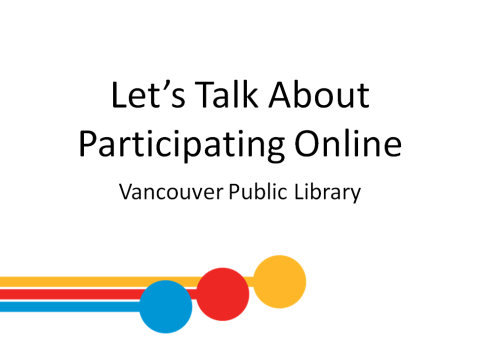 2 minParticipating OnlineWelcomeRemind learners of washroom locations; turn off cell phones; emergency evacuation procedures; etc.Ask: What brings you here? What are you hoping to learn?Listen to instructorRespond to instructor’s questions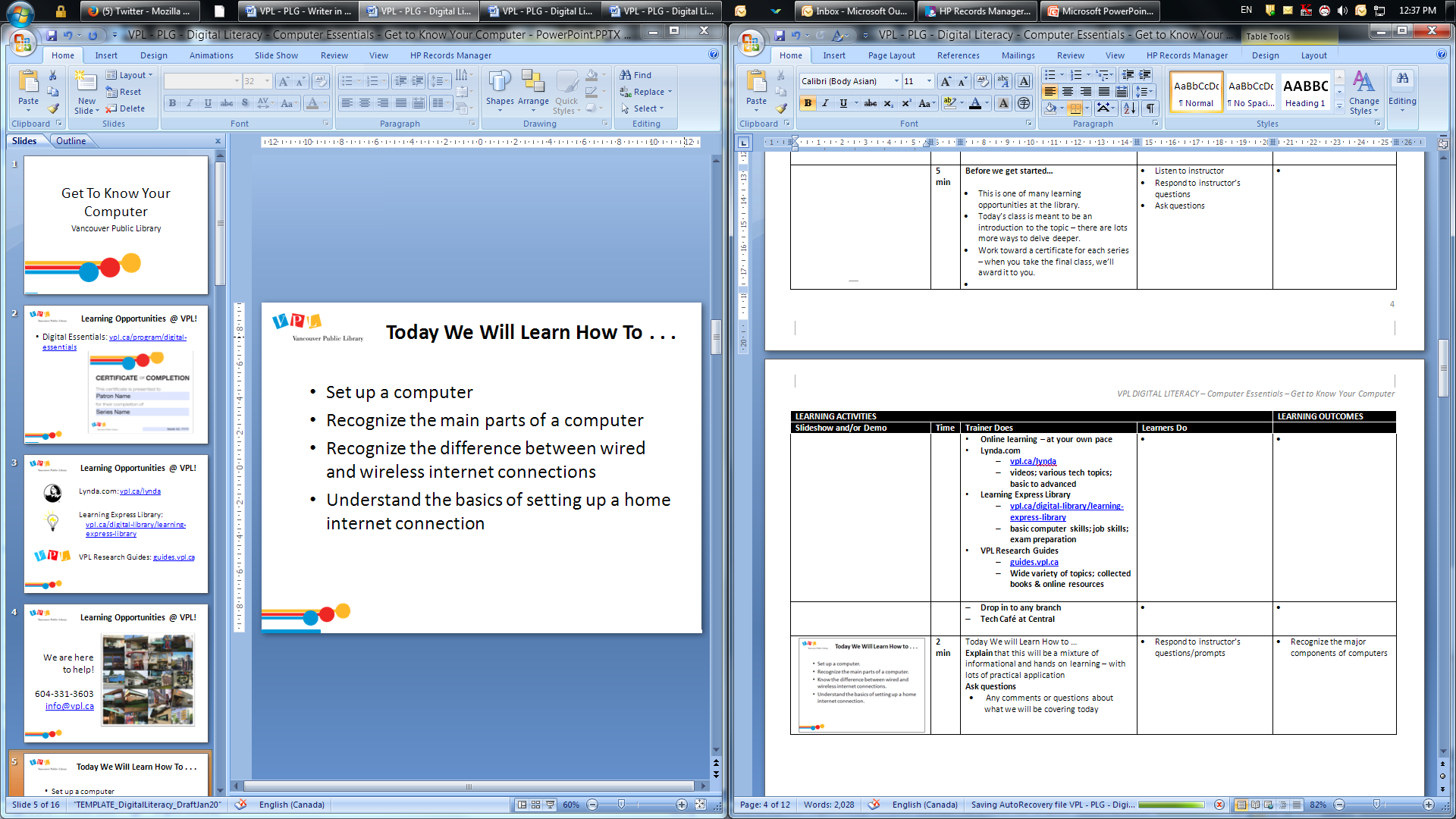 5 minBefore we get started…This is one of many learning opportunities at the library.Today’s class is meant to be an introduction to the topic – there are lots more ways to delve deeper.Today will be the final class in this series: for those who’ve attended each class Congratulations! Please pick up your certificate of completion at the end of this lesson!Listen to instructorAsk questions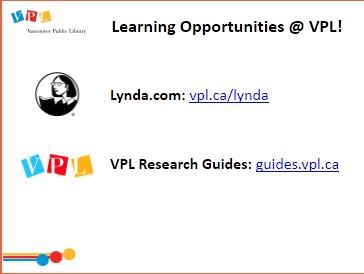 Online learning at your own pace…Lynda.com vpl.ca/lynda videos; various tech topics; basic to advancedVPL Research Guidesguides.vpl.ca Wide variety of topics; collected books & online resources    Listen to instructorAsk questionsDrop in to any branchTech Café at Central Listen to instructorAsk questions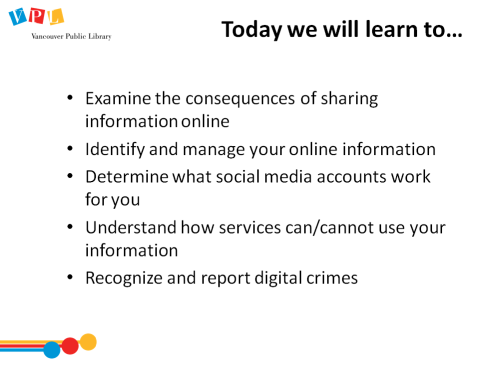 3 minToday we will learn how toReview the description and outcomes on slideAsk: Do you have any social media accounts? How do you engage online? Work? Socialize?Are you comfortable engaging online?Do you have any specific questions or concerns? Listen to instructorRespond to instructor’s questionsAsk questions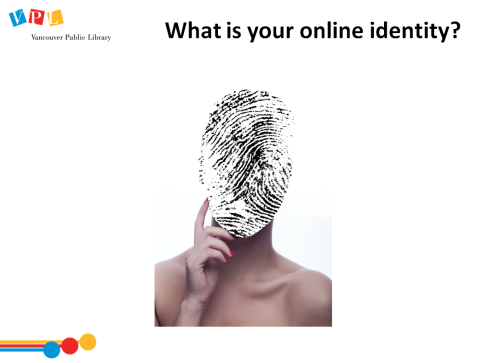 2 minBackground readinghttps://www.gcflearnfree.org/jobsearchandnetworking/personal-branding-101/1/  *on handoutDiscuss: What do you think is meant by online identity? How would this identity be created? “A social identity that an Internet user establishes in online communities and websites.” (Wikipedia)Discuss: How is this identity created?Determined by what you share and what others share about youDetermined by your relationships with other individuals or groupsYou have the power to limit what you share (e.g. use pseudonyms to maintain privacy)Listen to instructorRespond to instructor’s questionsAsk questionsExamine and assess the consequences of sharing data online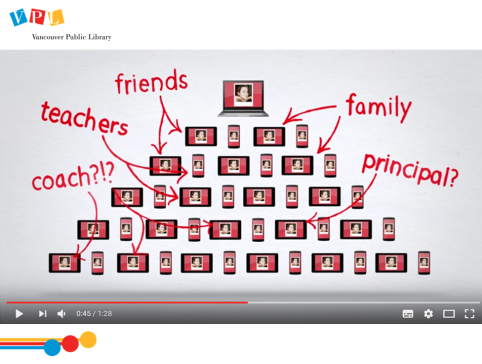 5 minWatch video linked in slide: Think Before You Share by Google https://www.youtube.com/watch?v=BcdZm3WAF4A  (1:28) *on handoutHighlights how online sharing can impact youNOTE: Target audience is for young adults but principles are applicable to everyoneWatch videoSee previous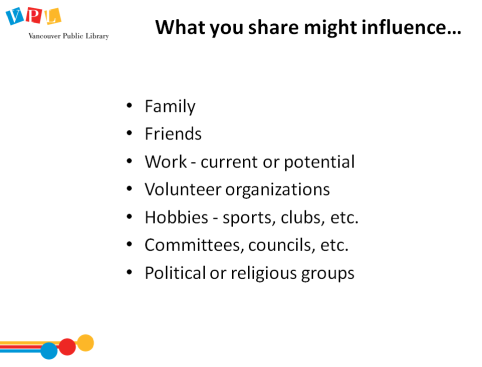 5 minWhat you share might influence…Background storieshttp://www.bbc.com/news/stories-41851771 http://www.dailymail.co.uk/news/article-2175053/Burger-King-worker-posted-pictures-standing-bins-lettuce-fired.htmlRecap video You can’t control information once it’s out in the world. Shared info can spread quickly. What you post/send can be forwarded, copied, found by strangersYou are what you share. What you share online can influence your real world reputation. Impressions can change based on what you share/post. Consider its impacts, positive and negativeAsk (Write answers on whiteboard): Are there any agencies or individuals outside your immediate friends and family who might see your information? What other instances can you think of that could be impacted by what you share? Compare responses to slideListen and respond to instructor’s questions Ask questionsSee previous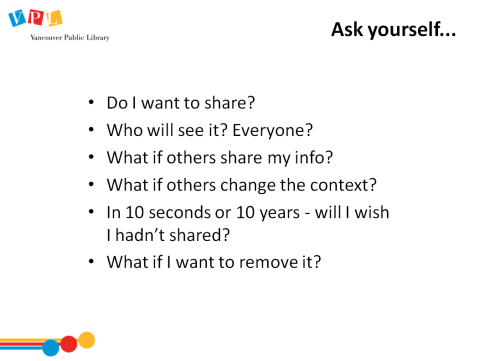 5 minBackground readinghttps://www.serene-risc.ca/en/cybersecurity-tips/social-media *on handoutReview slide and discussListen to instructorSee previous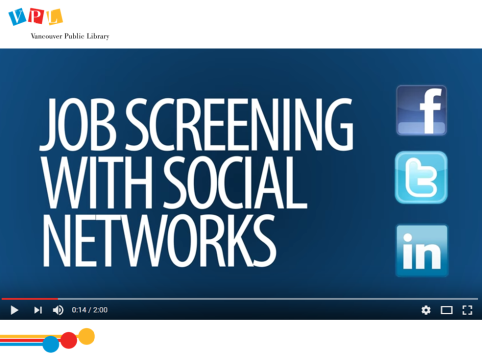 5 minWatch video linked in slide: Infographic: Social Media is Changing Recruitment by CIPHR https://www.youtube.com/watch?v=w6rGe-XBi9w  (2:00) Example of how social media can impact on your employabilityAsk:Were you surprised at how employers used data to accept or reject applicants? Does it make you more aware about your own presence online? Will you review your accounts to remove any unflattering information?Mention: Facebook and Linkedin classesWatch videoRespond to instructor’s questionsAsk questionsSee previous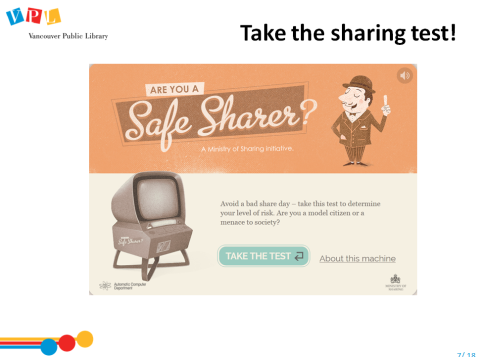 10-15 minVisit site & walk through test with group (ask for input) http://www2.open.ac.uk/openlearn/ministry-of-sharing/ *on handoutOR…..Refer to handout pg. 3 for activity Divide learners into groups/partners (at discretion of trainer)Tell learners to review and describe fictional online profiles of people. Pick three adjectives or phrases they might choose to describe those peopleDiscuss answers; reiterate key points:We draw conclusions about people from their postsPeople willingly share a lot of personal information onlineYou are what you share. Be sure that the way you would want someone to describe you matches the actions you take onlineFollow along with instructorListen to instructorParticipate in activityAsk questionsExamine and assess the consequences of sharing data onlineIdentify and criticize their own online persona and its components and interpret the online personas of others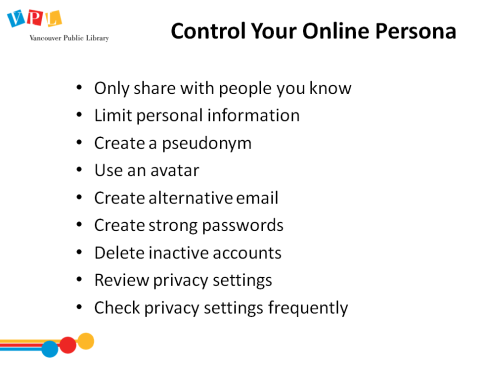 10 minBackground reading https://www.priv.gc.ca/en/privacy-topics/technology-and-privacy/online-privacy/  *on handouthttp://www.victimsinfo.ca/en/services/fraud-and-identity-theft Discuss: Once you share, there is no way to be sure if it has been shared or copied Review tips that will protect information online:Only share with people you know or who your friends, family, coworkers, etc. can vouch forLimit the sharing of personal information that could lead to identity theft (e.g. phone, address, birth date, ID numbers)Create a pseudonym. Be aware of terms of service. Some sites may block/delete your account if discovered you are using false informationProfile pictures do not need to an image of you. You can use an avatar to represent youCreate an alternative email for online purchases and social media accountsCreate strong passwords. Hackers easily access accounts with simple passwords, like pet names or birthdaysDelete inactive accounts. This will reduce the risks if there are ever any security breaches. More laterReview your privacy settings. All social networking sites have privacy settings that allow you to control who you share withCheck your privacy settings frequently. Sites may reorganize or change their privacy policy. Review your settings to make sure they are set the way you want them to beWhat type of public image you want to project? Mention: Let’s Talk About Online Privacy classListen to instructorAsk questionsExamine and assess the consequences of sharing data onlineFind, manage and monitor information about themselves on the web and in public databasesManage personalization settings in online accounts to present the personal and professional identity they wish to project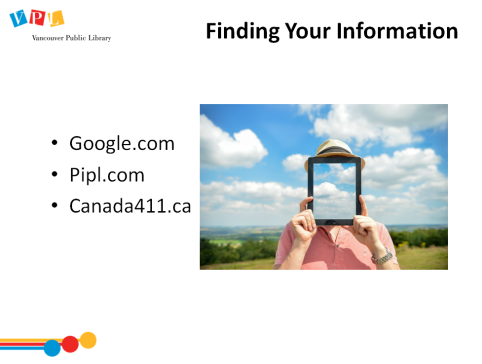 10 minBackground readinghttps://techboomers.com/t/finding-your-information-online  *on handoutActivity: Perform search/s based on sites in slide.Discuss results:Is there anything you found that surprised you?Is there anything you would prefer was private?Was it accurate?Search yourself yearly and review resultsPerform searchesListen to instructorAsk questionsIdentify and criticize their own online persona and its components and interpret the online personas of othersFind, manage and monitor information about themselves on the web and in public databases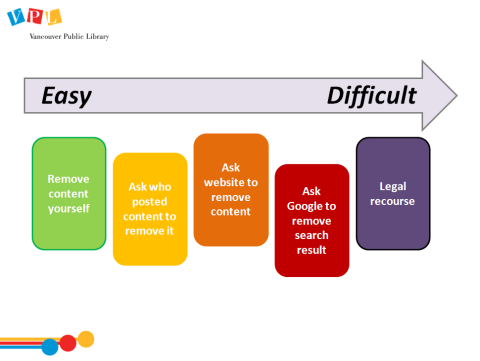 5 minDiscuss the steps available to remove contentWe may forget what we’ve posted, we change our opinions, or we just decide to be more privateGood practice to periodically review the information about you online and remove it if necessaryThis can be easy or difficult Review options on slide. Click slide (each example will appear individually):Remove it yourself if you own the account. By changing your privacy settings (e.g. Facebook), you can prevent others from seeing your information  Ask who posted it content to remove itAsk website. Use the contact on the site to request the content be removedAsk Google. Google will remove search results for content shared without your consent (not from the source site itself) – such as bank account numbers or sexually explicit photos https://support.google.com/websearch/troubleshooter/3111061?hl=en *on handoutLegal recourse is the final, but potentially expensive and long, process for extreme cases.Listen to instructorAsk questionsFind, manage and monitor information about themselves on the web and in public databases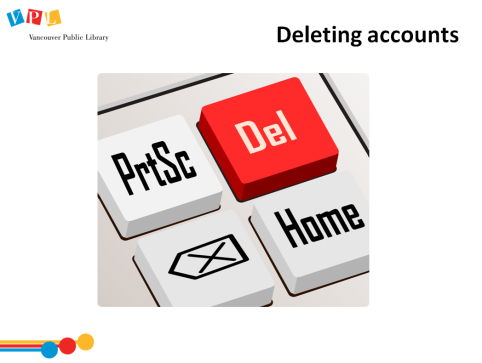 5 min Background readinghttp://www.wikihow.com/Delete-Yourself-from-the-Internet *on handouthttp://www.telegraph.co.uk/technology/2016/11/25/delete-internet-website/ Discuss deleting inactive accounts:Unused or forgotten accounts still contain your private information Before deleting, download or save your info, such as pictures or messagesSome sites do not allow for complete deletion of account information (read Terms of Service).  In this case, replace your real contact information to something fake “Deleting” may not mean complete destruction/erasure of data already collected by any given site/platformExplore websites: http://backgroundchecks.org/justdeleteme/ *on handoutContains direct links to social media accounts to delete your accountGives a quick summary and rates the process from easy to hardhttps://www.deseat.me/ *on handoutGet a list of all the websites and services you've signed up for and provides instructions on how to delete them or unsubscribeLimited to those who have a Google or Outlook accountMention: Let’s Talk About Online Privacy classListen to instructorAsk questionsSee previous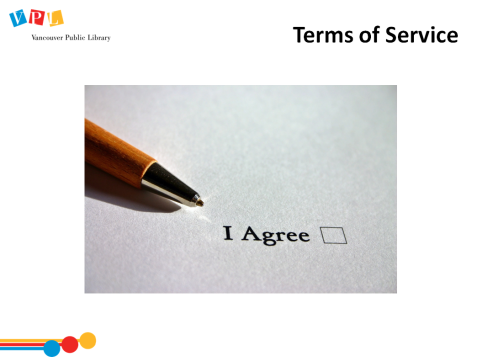 3 minTerms of ServiceDiscuss. Terms of service (or Terms and conditions) are rules by which one must agree to abide in order to use a serviceAsk:Have you read the terms of service that accompany services that you sign up for?Have you reviewed those terms since signing up?What are you really agreeing to?Listen to instructorRespond to instructor’s questionsAsk questionsIdentify and interpret rights under service provider agreements to understand how service providers can and cannot use your dataIdentify responsibilities agreed to under service provider agreements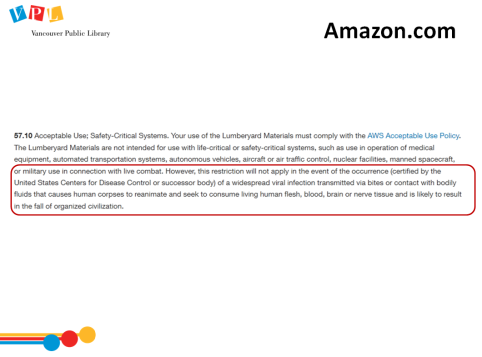 5 minTerms of Service example: Amazon.comRead aloud circled section on slide: “However, this restriction will not apply in the event of the occurrence (certified by the United States Centers for Disease Control or successor body) of a widespread viral infection transmitted via bites or contact with bodily fluids that causes human corpses to reanimate and seek to consume living human flesh, blood, brain or nerve tissue and is likely to result in the fall of organized civilization.” Ask: Anything unusual?Demo more examples (if time): http://www.businessinsider.com/tumblrs-new-terms-of-service-is-inspiring-and-funny-2014-1Listen to instructorRespond to instructor’s questionsAsk questionsSee previous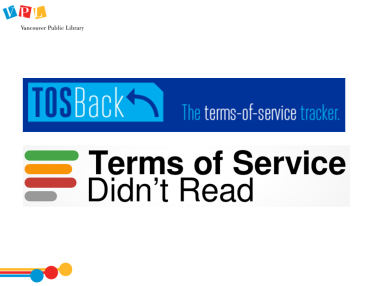 5 minDemo following websites (they help interpret terms):https://tosback.org/ (on handout) – tracks any policy changeshttps://tosdr.org/ (on handout) – analyzes and grades the terms of service Listen to instructorAsk questionsSee previous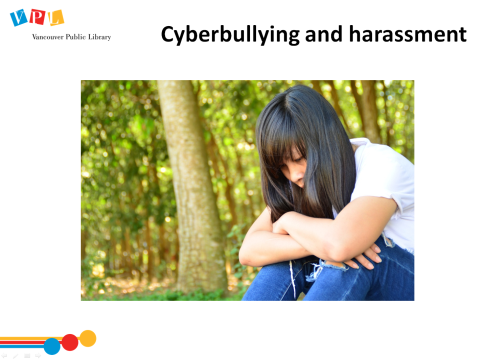 5 minBackground reading *on handouthttps://www.cbabc.org/For-the-Public/Dial-A-Law/Scripts/Criminal-Law/206   https://cybertip.ca  Discuss: What is cyberbullying? The use of social media, blogs, texts, instant messages, etc. to deliberately to harm, embarrass, or slander someone.Discuss: What can you do if someone is stalking, harassing, or cyberbullying you? Tell the person to stop. Do not engage in any other discussion. Make it clear their communication is unwanted.Call the police and report it. Record details of every incident (time, date, place, who was involved, and what was said and done). Keep letters, notes, voicemail messages, emails, texts, instant messages, and social media and internet posts.If the harassment happens at school, report it to the school authorities, as well as to the police. If it happens at work, report it to your boss (or a co-worker, especially if the boss is the one harassing you), plus the police.Report it to your internet or cell phone company. Most companies have policies on acceptable use of their services, and can cancel the service of a customer who violates those policies. The company can also help police find a cyberbully who is using their network.If you get a harassing phone call on a landline, dial *57 immediately when the call ends. The phone company will record the phone number that made the call, so the police can get it. If you receive harassing calls on your cell phone, call the phone company for help in tracking the calls.If you find anything that exploits or harms children, or the possible harm of people or property, report it!Listen to instructorAsk questionsRecognize and report digital crimes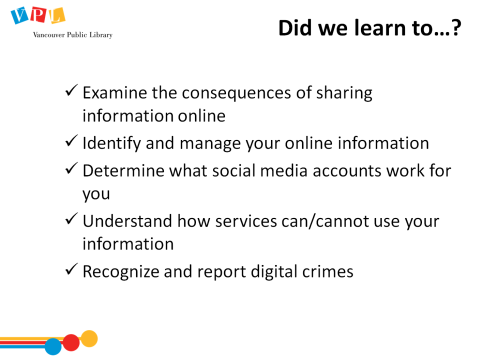 1 minDid we learn how to…?Ask: Did we meet all of our goals today? Was there anything we didn’t cover? Do you have any other questions and/or comments Hand out Certificates of Completion: ask who has completed the series, fill name in + date stampRefer learners to resources on the handoutReview how to search for more classesListen to instructorAsk questions25 apx.Time for practice, questions, etc.Time for practice, questions, etc.Time for practice, questions, etc.